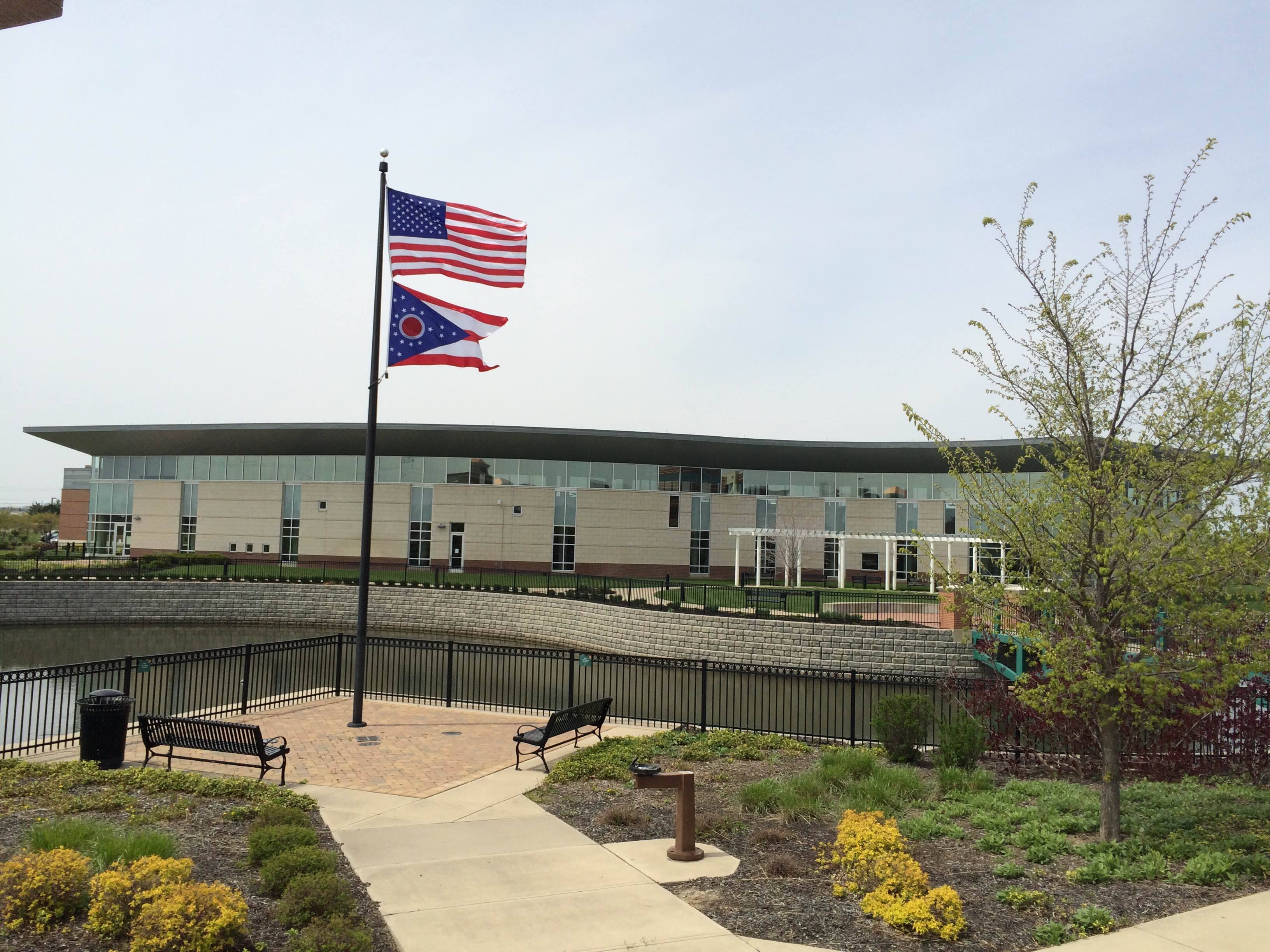 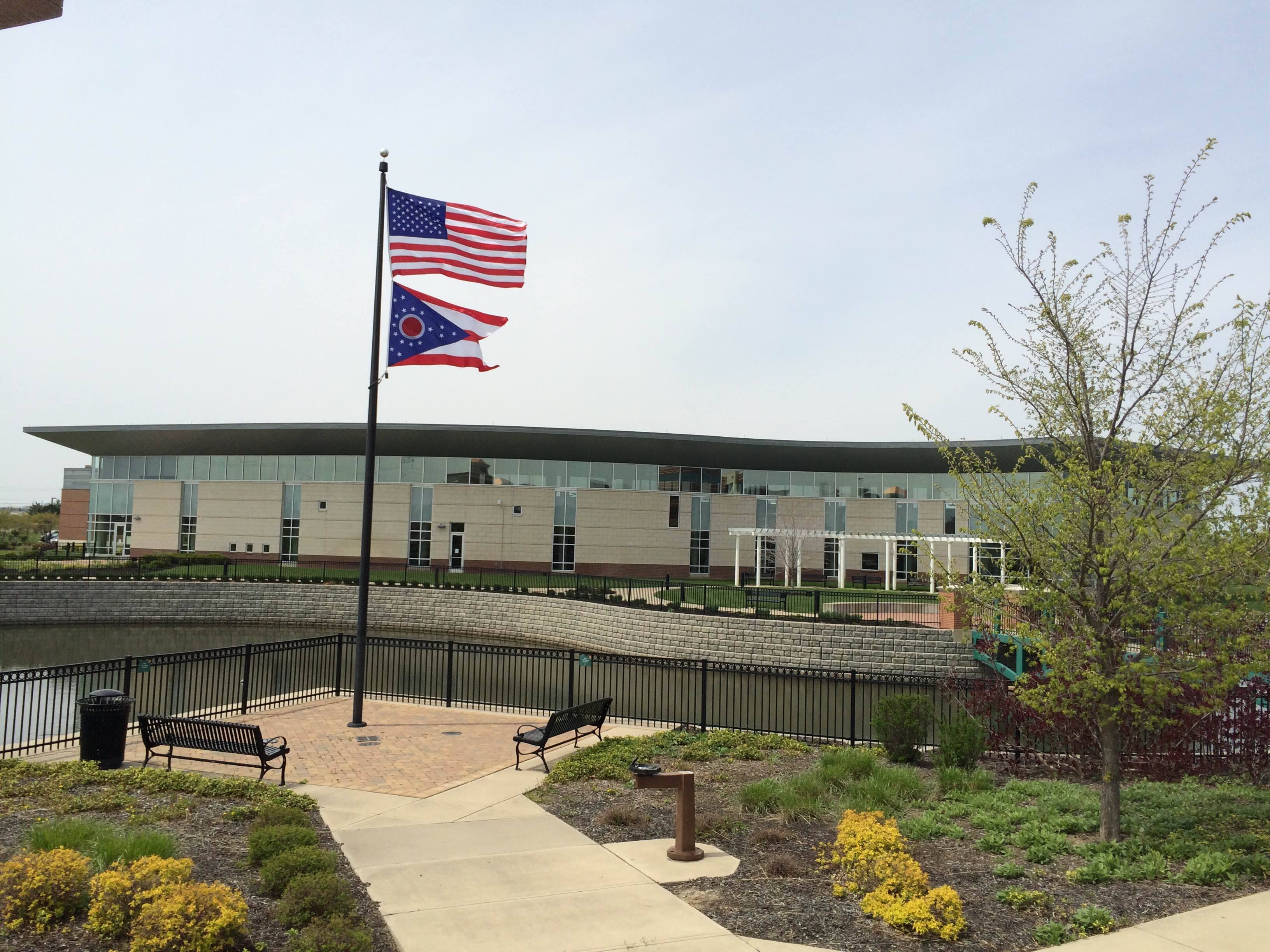 Draft AgendaBoard of Trustees—MidPointe Library SystemNovember 15, 20231:00 p.m. Regular MeetingWest Chester BranchCall to Order 
Opening ExerciseRoll Call
Adoption of AgendaPublic CommentApproval of Minutes 
Approve the October 18, 2023, Meeting Minutes
Fiscal Officer’s ReportOctober 2023 Financial Report, Investments, and DonationsBudget 2023 UpdateDirector’s ReportInnovation Pointe UpdateProject UpdatesPublic Services Report
Community Engagement Report
Human Resources ReportStaffing and HR Updates HR Subcommittee ReportExecutive Session
Under the authority of O.R.C. 121-22 (g) (1) To consider the compensation of a public employee or official unless the public employee or official requests a public hearing.Compensation
Board Comments
AdjournmentEnclosures:October 2023 Financial ReportDirector’s ReportPublic Services ReportCommunity Engagement ReportStaffing and HR Updates